ANDY WORHOL-SELF PORTRAIT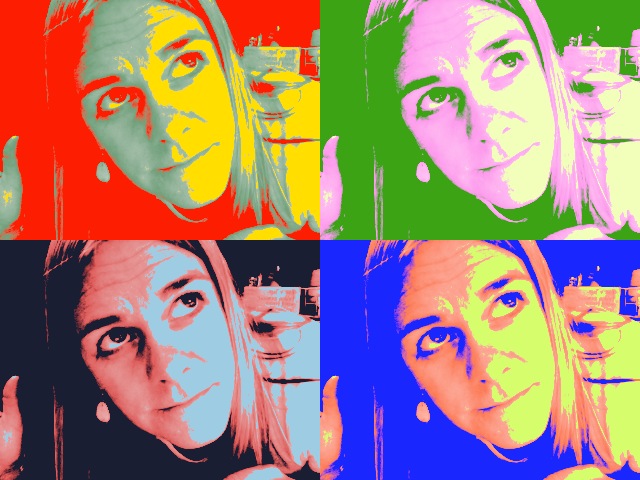 Students are going to create a self-portrait in the style of Andy Warhol. This assignment is designed to increase skills in technology, use of grid to increase size of work.DIRECTIONS:Students:Open up Photo BoothTake a close up picture with a friend using a sheet as the backdropDrag and drop the picture onto the desktopOpen Office word documentGo to FilePage Set UpClick portrait version set up     6.Drag and drop your picture into the document     7) Click on the picture (Dots appear in corners)     8) Click Format then picture     9) Click toolbox and then crop     10) Pick one of the three and crop the rest out     11) Size to 5X7ALTRANATE OPTION TO CROPAfter #3 up top open iphotoDrag and drop picture into itEdit PicturePick one of the four pics and crop out the restPrint to a 5X7